Application to International Winter School on Windpower and Ecotechnology
(6 – 11 February 2023)Personal detailsGiven name: 	Family name: 	Date of Birth; 	Gender: 	Female   Male  Transgender   Intersexuell Your current address:	Post code / Place: 	Country: 	Mobile phone number (incl. international code):		Email address:	Nationality:	Please insert a scanned-in photo here:University detailsHome University: 	City and country of your home institution:	Responsible contact person / supervisor at your home institution: 	Level of studies at the time of the Winter School: Bachelor’s    Master’s Your major at your home institution: 	Year of enrolment: 	Expected degree: 	HousingThe Lucerne School of Engineering and Architecture will organize appropriate accommodation for international students of the Lucerne Winter School 2023.Please enter your arrival and departure date afterwards. Arrival in Switzerland on  Departure from Switzerland on  These dates are already definite: These dates are still provisional: Do you have any special needs or wishes regarding your accommodation: Terms and Conditions I have read and agree to the terms and conditionsApplication DeadlineThe deadline for application is on 31 October 2022 (late applications from European partners might be considered if places are still available.)Signature of the applying student:	Date:______________________________________________	_______________________Signature of the responsible person of the home university: 	Date:_______________________________________________	_______________________	Stamp of the home university;Please send your signed application, your latest transcript of records and your CV to:ea-international@hslu.chWe look forward to welcoming you.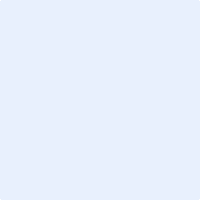 